Piątek  29. V. 2020r.                                     NASZE   ZABAWY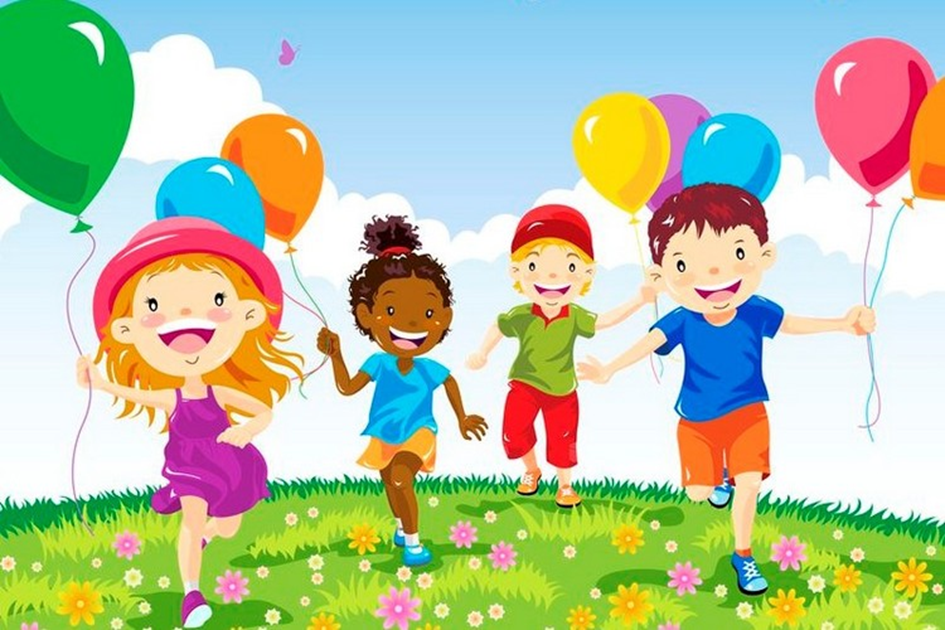 ZAPRASZAMY DO ZABAWY Z BALONAMI.Na początku zajęć wykorzystajcie  balon do kilku mini-eksperymentów związanych z powietrzem. Odpowiedzcie na pytania: Co nas otacza? Skąd wiemy, że powietrze jest, skoro go nie widać, nie słychać, nie możemy do dotknąć? Za pomocą balonu  pokażcie , jak możemy udowodnić istnienie powietrza:) „CZY POWIETRZE MOŻNA POCZUĆ?” – dziecko obserwuje , jak Rodzic  wypuszcza  powietrze z balonu na leżące na dywanie bibułki. Można też wypuszczać powietrze na dłonie dzieci. „CZY POWIETRZE MOŻNA USŁYSZEĆ?” –  Rodzic  lub dziecko wypuszcza z balonu powietrze ściskając jego szyjkę tak, aby powstał dźwięk.„CZY POWIETRZE MOŻNA ZOBACZYĆ?” –  Rodzic zakłada szyjkę napompowanego balonu na słomkę do napoju (cały czas trzymając szyjkę, aby nie uszło powietrze) a następnie  wkłada  ją do słoika z wodą,  puszcza  szyjkę balonu, a powietrze dostało się do wody tworząc pęcherzyki.Dzięki tym doświadczeniom dzieci przekonały się, że chociaż powietrze nie ma koloru, zapachu, nie możemy go dotknąć - ono istnieje.BALONOWE GNIOTKI ZAJĘCIA PLASTYCZNESamodzielnie wykonane gniotki, to dla dzieci podwójna frajda. Na początku wsypujemy mąkę do wysokości 1/2 lub 3/4 butelki w zależności od wielkości balona. Najlepiej robić to przez lejek, poruszając w środku słomką lub wykałaczką, aby przesypywało się bez zastojów. Następnie dmuchamy balon, skręcamy go i zakładamy na butelkę.          Teraz wystarczy butelkę obrócić w taki sposób, aby mąka przesypała się do nadmuchanego balona. Można to przyśpieszyć ściskając kilkukrotnie butelkę. Wypełniony mąką balon ściągamy z butelki, spuszczamy powoli powietrze związujemy go i zabieramy się za dekorowanie. Na czubku głowy naszego Pana Gniotka przywiązujemy włóczkę i rysujemy markerem buzię. Nasza zabawka jest już gotowa, zobacz na filmie jakie to proste: >jak zrobić gniotka<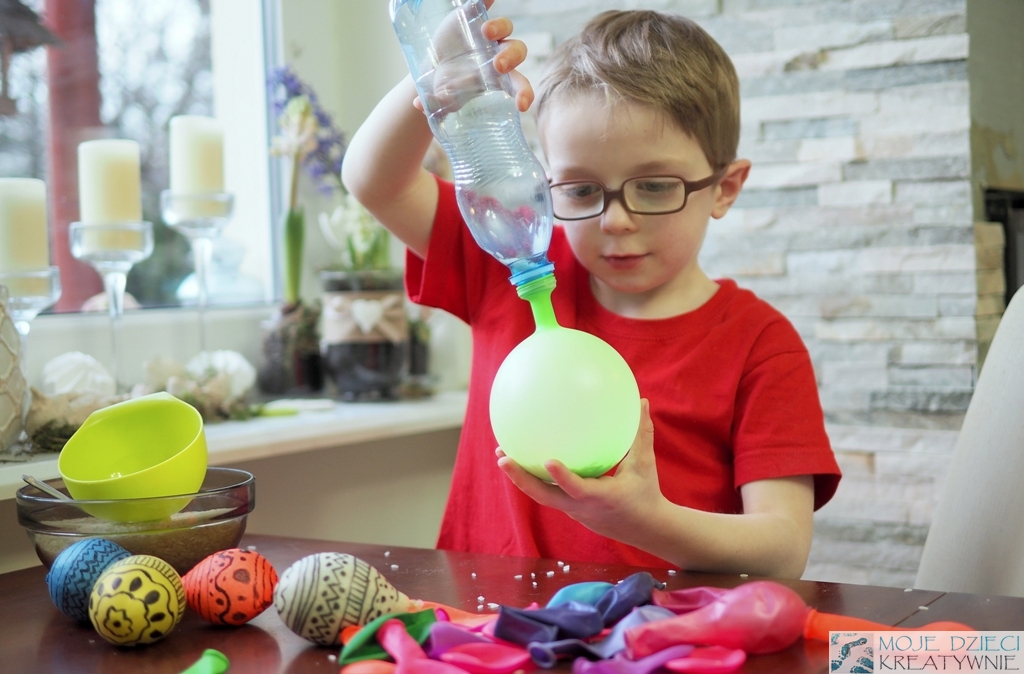 SŁUCHANIE  PIOSENKI „HELLO TO ALL THE CHILDREN OF THE WORLD” https://www.youtube.com/watch?v=t68cblg0DsoZAPROWADŹ CHŁOPCA DO DOMU - LABIRYNT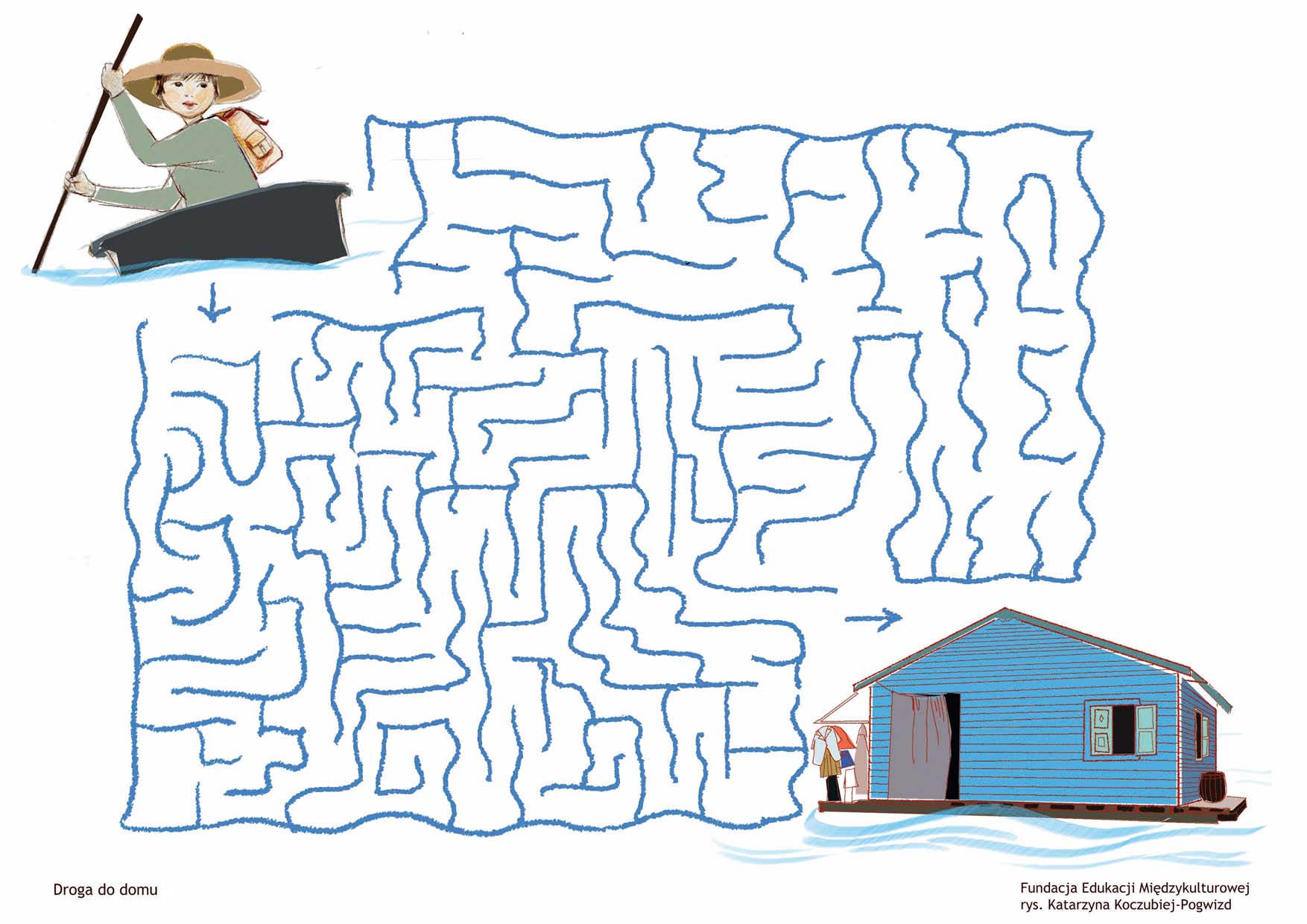 ĆWICZENIA DO WYKONANIA KARTACH PRACYKARTA PRACY  CZ.4. S.33-PISANIE WYRAZÓW PO ŚLADZIE, - ROZWIJANIE SPRAWNOSCI GRAFOMOTORYCZNEJ, SPOSTRZEGAWCZOŚCI I KOORDYNACJI WZROKOWO-RUCHOWEJKARTA PRACY CZ.4 S.33.A- DOSKONALENIE SPRAWNOSCI JĘŻYKOWEJ, UKŁADANIE WYRAZÓW Z ROZSYPANKI LITEROWEJNAUKA WIERSZA "PRZYJACIEL" J. KOCZANOWSKAWYKOLORUJ OBRAZEK ZGODNIE Z PONIŻSZYM KODEM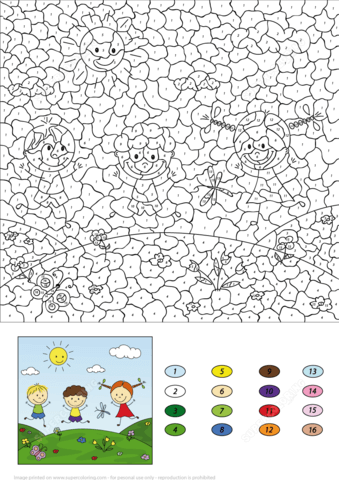 trening  dla twojego dziecka w domu- UTRWALENIE ĆWICZEŃ         WF Dla Dzieci     Andrzej i niezapomniana zabawa                https://www.youtube.com/watch?v=CEyba0BvBUEROZWIĄŻ  KRZYŻÓWKĘ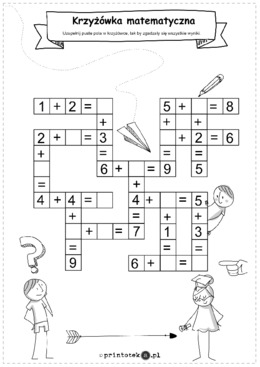 Nie musisz mieć przyjaciół stu,
nie musisz mieć dziesięciu,
wystarczy byś jednego miał,
a to już wielkie szczęście.
Przyjaciel to jest taki ktoś,
kto zawsze cię zrozumie,
gdy dobrze jest – to cieszy się,
gdy źle – pocieszyć umie.
Przyjaciel to jest taki ktoś,
kto nigdy nie zawiedzie,
a poznasz go, bo z tobą jest
gdy coś się nie powiedzie.